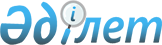 О предоставлении социальной помощи на приобретение топлива специалистам государственных организаций социального обеспечения, образования, культуры, спорта и ветеринарии, проживающим и работающим в сельских населенных пунктах Сайрамского района
					
			Утративший силу
			
			
		
					Решение Сайрамского районного маслихата Южно-Казахстанской области от 17 июня 2015 года № 43-303/V. Зарегистрировано Департаментом юстиции Южно-Казахстанской области 14 июля 2015 года № 3238. Утратило силу решением Сайрамского районного маслихата Южно-Казахстанской области от 29 июня 2017 года № 16-113/VI
      Сноска. Утратило силу решением Сайрамского районного маслихата Южно-Казахстанской области от 29.06.2017 № 16-113/VI (вводится в действие по истечении десяти календарных дней со дня его первого официального опубликования).
      В соответствии с  подпунктом 15) пункта 1 статьи 6 Закона Республики Казахстан от 23 января 2001 года "О местном государственном управлении и самоуправлении в Республике Казахстан",  пунктом 5 статьи 18 Закона Республики Казахстан от 8 июля 2005 года "О государственном регулировании развития агропромышленного комплекса и сельских территорий" Сайрамский районный маслихат РЕШИЛ:
      1. Предоставить специалистам государственных организаций социального обеспечения, образования, культуры, спорта и ветеринарии, проживающим и работающим в сельских населенных пунктах Сайрамского района социальную помощь на приобретение топлива в размере 1 месячного расчетного показателя, за счет средств бюджета.
      2. Настоящее решение вводится в действие по истечении десяти календарных дней после дня его первого официального опубликования.
					© 2012. РГП на ПХВ «Институт законодательства и правовой информации Республики Казахстан» Министерства юстиции Республики Казахстан
				
      Председатель сессии

М. Сиддиков

      Секретарь районного

      маслихата

Ж. Сулейменов
